Location des jeux en bois de la Ludothèque d’Anim’Elbeuf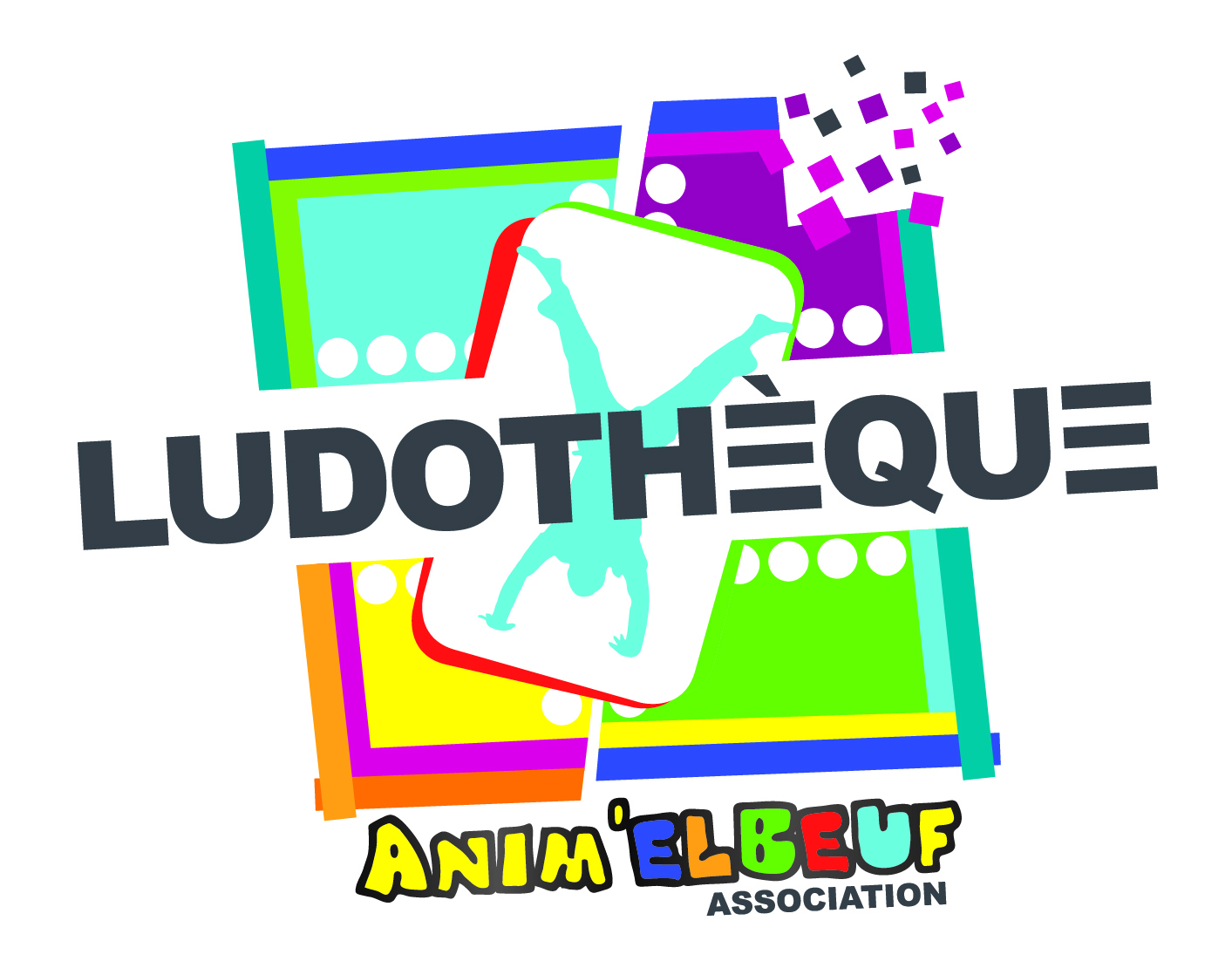 Chèque de caution de 500 eurosRèglement uniquement par chèque du montant des jeux réservés (voir barème ci-dessous)Date d’emprunt à définir lors de la réservation sous réserve des disponibilités des jeuxhttps://www.cjoint.com/doc/21_07/KGqmsPCTjZC_Location-des-jeux-en-bois-de-la-Ludoth%C3%A8que-d-1-.pdfB1ALe jeu des BâtonnetsB2ALa Chasse aux FillesB3AGalaxy FlipperB4AHimalayaB5ALe KubbB6ALaby ToupiesB7APetites QuillesB8APuissance 4B9AQuatroB10ARoll UpB11ATable à ElastiqueB12ATable à GlisserB13AChrono bille de comptoirB14AFlipper FootB15ATour de Fröbel B16AGrande QuillesB1BBillard de TableB2BCarromB3BDameB4BEchecsB5BJeu d'Equilibre en boisB6BLe jeu du PaletB7BPasse-Trappe VertB8BPasse-Trappe en boisB9BBaby-FootB10BBowling B11bTable à glisser avec filet B1CBlack HoleB2CLe jeu de la GrenouilleB3CEchecs XXLB4CMastermindB5CLe jeu de la PêcheB6CPuissance 4 XXLB7CPyllosB8CQuoridorB9CTriboulette